Всероссийский конкурс рисунков для детей Наши бабушки и дедушкиЕжегодно 1 октября наша страна и весь мир отмечает День пожилого человека. Это прекрасный повод поздравить с праздником тех, кто своей мудростью и опытом помогает нам решить сложные проблемы, а своей безграничной любовью и заботой согревает сердца и души детей, внуков и правнуков. Речь идет о наших любимых, дорогих и самых родных дедушках и бабушках. Не забудьте поздравить их с праздником, высказать им признательность и благодарность, подарить им частичку своего тепла. А вы знаете, что о них можно «по секрету всему свету» рассказать на весь мир? Действительно, можно, потому что портал Классные-часы.ру проводит для школьников и дошкольников в преддверии праздника Дня пожилого человека конкурс детских рисунков на тему «Наши бабушки и дедушки». Участвуйте в мероприятии. Пусть те, кому мы его посвятили, гордятся молодым поколением художников.Страница конкурса http://www.klassnye-chasy.ru/konkursy/risunkov-nashi-babushki-dedushki Положение о всероссийском конкурсе рисунков «Наши бабушки и дедушки»Всероссийский творческий дистанционный конкурс рисунков на тему «Наши бабушки и дедушки» проводится порталом Классные-часы.ру. От участников принимаются рисунки на указанную тему.Цель конкурса:Обратить внимание детей на проблемы людей пожилого возраста.Задачи конкурса:Способствовать воспитанию внимания, уважительного отношения к людям преклонного возраста.Прививать желание заботиться о людях старшего поколения, которые нуждаются в нашей помощи.Способствовать укреплению семейных уз меду детьми и родителями, внуками и дедушками, бабушками.Дать шанс каждому желающему раскрыть тему конкурса в рисунке и проявить свое творчество, выйдя за рамки своего учреждения образования.Порядок проведения всероссийского конкурса детских рисунков «Наши бабушки и дедушки» на портале Классные-часы.руВозрастные категории участников всероссийского дистанционного конкурса «Наши бабушки и дедушки»Для участия во всероссийском творческом конкурсе рисунков «Наши бабушки и дедушки» приглашаются дети, проживающие на территории России, а также иностранные учащиеся и студенты, обучающиеся в любых российских учебных учреждениях. Участниками дистанционного конкурса могут быть школьники, дошкольники, студенты, обучающиеся в любых общеобразовательных учреждениях, находящиеся на надомном обучении, посещающие дошкольные учреждения или учреждения дополнительного образования, желающие себя показать при создании тематических творческих работ.На конкурс «Наши бабушки и дедушки» предоставляются работы в следующих возрастных категориях:дошкольники;ученики начальных классов (1 – 4 класс);ученики средней школы (5 – 9 класс);ученики старшей школы (10 - 11 класс, студенты);Работы участников будут оцениваться отдельно по возрастным категориям.Номинации работ для конкурса «Наши бабушки и дедушки»На конкурс можно присылать работы, которые являются авторскими. Работа обязательно должна раскрывать заявленную тему и соответствовать требованиям к оформлению. Участники могут представить:рисунокТематика конкурсных работКонкурсные работы должны быть посвящены Дню пожилого человека и людям, которые этот праздник отмечают.Общие требования к содержанию и оформлению конкурсных работВ номинации «Рисунок» предоставляются работы, выполненные в любой технике (акварель, пастель, масло, мелки, гуашь, карандашный рисунок, смешанные техники). Формат предоставляемого рисунка А3 – А4. Участник предоставляет отсканированный или сфотографированный рисунок хорошего качества в формате .jpg, .jpeg, .bmp, .tif, .gif весом до 5 Мб.Конкурсные рисунки должны быть выполнены аккуратно, их содержание не должно противоречить законодательству нашей страны. Не принимаются работы, которые не соответствуют тематике.Оценка конкурсных работОценка конкурсных работ проводится администрацией сайта. Победители, лауреаты и участники определяются в каждой номинации и категории отдельно. При оценке работ учитывается:соответствие заявленной тематике;оригинальность задумки;цветовое раскрытие темы;аккуратность выполнения работы;оригинальность;проявление творческой индивидуальности.Сроки проведения всероссийского конкурса «Наши бабушки и дедушки»Конкурс проводится с 01.10.2016 по 30.11.2016.Подведение итогов конкурса с 01.12. 2016 по 10.12.2016.Награждение участников конкурса с 11.12.2016 по 20.12.2016.Подведение итогов конкурса «Наши бабушки и дедушки»В каждой возрастной категории отдельно определяются победители, лауреаты и участники конкурса. Победителям всероссийского конкурса «Наши бабушки и дедушки» присуждается 1, 2, 3 место. Лауреатами признаются те, кто выслал хорошие работы, но они не попали в число победителей. Участниками дистанционного конкурса считаются все остальные.Организационный взнос за участие в конкурсе «Наши бабушки и дедушки»Организационный взнос за участие в конкурсе составляет 200 рублей за каждую высылаемую работу. В этом случае ваша работа будет опубликована на сайте и участник получит электронный диплом, подтверждающий участие в конкурсе «Наши бабушки и дедушки». Если вам необходим бумажный диплом, который оргкомитет высылает на домашний адрес Почтой России, уплачивается оргвзнос 300 рублей (заказное письмо).В любом отделении Сбербанка или иного банка по квитанции (скачать квитанцию)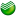 Яндекс.Деньгами на кошелек 41001171308826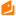 Webmoney на кошелек R661813691812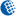 пластиковая (кредитная) карточка - онлайн-форма оплаты размещена ниже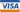 Если вы решили участвовать в конкурсе рисунков «Наши бабушки и дедушки», вам необходимо:Выполнить рисунок, который будет соответствовать теме.Правильно заполнить заявку-анкету участника конкурса.Оплатить организационный взнос 200 рублей или 300 рублей.Одним письмом прислать на адрес klassnye-chasy@mail.ru: готовую работу (отсканированный или сфотографированный рисунок);заполненную анкету (только в формате.doc вордовский документ);скан-копию платежного документа или скриншот, если оплата производилась через онлайн-форму.Важные организационные моментыВсе присланные работы администратор сайта публикует на портале Классные-часы.ру с указанием авторства.Администратор сайта сообщает участникам о получении конкурсной работы. Если вы не получили письмо в течение трех дней после отправления работы, свяжитесь с нами и уточните, получена ли работа.Полученные на конкурс работы администраторами не редактируются, не рецензируются и не возвращаются обратно участникам.Во время проведения конкурса не будет производиться замена работ, проверяйте все документы до отправки.Администратор сайта не вступает в личную переписку с участниками конкурса. Только в случае крайней необходимости мы связываемся с авторами конкурсной работы (не открывается архив, не хватает документов).Правильно указывайте обратный адрес и своевременно забирайте письма с дипломами в своем почтовом отделении. По истечении срока хранения они возвращаются к нам в редакцию. Повторно письмо высылается за ваш счет!!!Организаторы конкурса оставляют за собой право незначительно изменить условия и порядок проведения конкурса.Награждение победителей и участников конкурсаВсе участники конкурса получат электронные дипломы, подтверждающие участие в конкурсе рисунков «Наши бабушки и дедушки» и размещение работы в СМИ. Дипломы имеют формат .pdf. Скачать дипломы участников конкурса можно в день публикации работы на сайте, а дипломы победителей только после подведения итогов. Дипломы находятся на портале Классные-часы.ру на страницах номинаций, где опубликованы списки участников конкурса (по зеленой стрелке).Участникам и лауреатам конкурса, оплатившим оргвзнос 300 рублей, будут высланы бумажные дипломы Почтой России на адреса, которые указаны в заявке. Если адрес в заявке указан не был – диплом почтой отправлен не будет! Все дипломы отправляются заказными письмами. После отправки диплома вам будет сообщен почтовый номер отправления, чтобы вы могли отслеживать своё письмо на сайте Почты России.ФинансированиеВсе взносы, полученные от участников конкурса, будут израсходованы на организацию конкурса и дальнейшее развитие портала Классные-часы.ру.Контактные данные организационного комитетаАдрес электронной почты: klassnye-chasy@mail.ruАдрес сайта: http://www.klassnye-chasy.ru